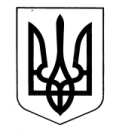 УКРАЇНАЗОЛОЧІВСЬКА СЕЛИЩНА РАДАВІДДІЛ  ОСВІТИ, МОЛОДІ ТА СПОРТУНАКАЗ04.12.2019			                 Золочів		                              № 299Про  підсумки  проведення   ІІ етапуХХ Міжнародного конкурсу з української мови імені Петра Яцика у 2019/2020 навчальному році На виконання наказу Департаменту науки і освіти  Харківської обласної державної адміністрації від  15.10.18 №433 «Про проведення  І, ІІ, ІІІ етапів ХХ  Міжнародного конкурсу з української мови імені Петра Яцика у 2019/2020 навчальному році» та згідно з Положенням про Міжнародний конкурс з української мови імені Петра Яцика , затвердженим наказом Міністерства освіти і науки України від 13.03.2008 № 168, зареєстрованим у Міністерстві юстиції України 15.07.2008 за № 643/15334, , з метою сприяння утвердженню статусу української мови як державної, піднесення її престижу, виховання у молодого покоління українців поваги до мови свого народу 16 листопада 2019 року відбувся  ІІ етап ХХ Міжнародного конкурсу з української мови імені Петра Яцика .У конкурсі взяли участь 33 учні  3-4 класів з  12 закладів загальної середньої  освіти. Значна частина учасників правильно зрозуміли мету і завдання конкурсу . Журі відзначило,що  серед учнів 3-х класів 28 відсотків учнів виконали завдання на 60 відсотків. Найкращі результати показали  учні  КЗ «Довжанський ліцей»  (І місце), учні КЗ «Золочівський ліцей №1 та №2 «(ІІ та ІІІ місце). Серед учнів 4 –х класів журі відмітило, що 37 відсотки учнів виконали завдання  на 50 відсотків. Найкращі результати в учнів КЗ «Золочівський ліцей №1» (І місце) , Ряснянська філія КЗ «Золочівсьий ліцей №3» (ІІ місце) та КЗ «Феськівський ліцей»  НАКАЗУЮ:1.  Нагородити дипломами учнів, які спільним рішенням оргкомітету і журі визнані переможцями ІІ (районного) етапу ХХ Міжнародного конкурсу з української мови імені Петра Яцика                                       ( Додаток 1).                                                                                                Травень 2020 року 3.Оголосити подяку за якісну підготовку учнів до районного  етапу конкурсу вчителям:Деркач Наталії Миколаївні   -    КЗ «Золочівський ліцей №2».Валлє Тетяні Володимирівні  -  КЗ «Феськівський ліцей»;Пріщенко Тетяні Іванівні    -      Ряснянська філія КЗ «Золочівський ліцей №3»Сухоломенко Надії  Вікторівні -  КЗ «Довжанський ліцей»Гученко Аліні Олегівні -  КЗ «Золочівський ліцей №1»;Коваль Юлії  Миколаївні -  КЗ «Золочівський ліцей №2»;Попович Олені Леонідівні -  КЗ «Золочівський ліцей №1»;4. Учителям початкових класів продовжити в школах роботу з розвитку мовлення учнів, їх  творчих здібностей, використавши  різні форми позакласної діяльності та стимулювання школярів.                                                                            Протягом навчального  року.5. Районному методичному кабінету (Крючковій Н.М.):5.1. Забезпечити інструктивно-методичний  супровід  та консультування вчителів початкових класів щодо роботи з обдарованими учнями.5.2.  Скласти кошторис витрат.6. Головному бухгалтеру відділу освіти  Балюк Л.О. забезпечити фінансування проведення конкурсу, нагородження учнів та вчителів. 7. Контроль за виконанням  наказу залишаю за собою.Начальник відділу освіти, молоді та спорту 	                                                 В.О.Наговіцина     Кривчач, 5-05-31                                                                                             Додаток 1до наказу відділу освіти,                                                                           молоді та спорту                                                                                    від 04.12.2019 № 299Список переможцівІІ етапу  ХХ Міжнародного конкурсу  з української мовиімені Петра Яцика                                                            І місцеБондаренко Костянтин Євгенович, учень  3 класу КЗ «Довжанський ліцей».Світлична Катерина Олександрівна, учениця 4 класу КЗ «Золочівський ліцей№1».                                                   ІІ місцеКузнєцов Владислав Олександрович , учень  3 класу КЗ «Золочівський ліцей №1».Абаджан Ася Арименівна, учениця 3  класу КЗ «Золочівський ліцей №2». Скляров Максим Вікторович, учень 4 класу Ряснянської філії КЗ «Золочівський ліцей №3»                                                         ІІІ місцеКрисько Павло Олександрович, учень  3 класу КЗ «Золочівський  ліцей№1»Синявіна Марія Сергіївна, учениця 4 класу КЗ «Феськівський ліцей»